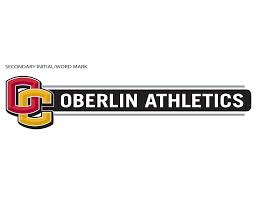 2016-2017 SPONSORSHIP & PROMOTIONS PRICING LISTWOBL 1320 AM AUDIO & VIDEO WEBCASTS SPORTS & OTHER SPONSORSHIP OPPORTUNITIES (FOOTBALL ONLY)(6) thirty-second audio spots for all (5) home football webcasts		$500(4) thirty-second audio spots for all (5) home football webcasts		$250(2) thirty-second audio spots for all (5) home football webcasts		$150Official Sponsor for the Kick-off Show & Post-Game Show			$500Official Sponsor for Every First-Down					$400Official Sponsor of the Jeff Ramsey show (Every Wednesday)		$250Official Sponsor for the Halftime Show					$250Official Sponsor for the Oberlin College Player of the Game			$250Official Sponsor for Every Touchdown					$250GAME DAY FOOTBALL PROGRAM & OTHER SPORT PROGRAM ADSFull page ad in game day football programs					$5001/2 page ad in game day football programs					$2501/4 page ad in game day football programs					$150Logo ads in all fall, winter, and spring game day programs			$150Full page ad in Student-Athlete Handbook					$150Full page ad in Visiting Team Guide						$150ATHLETIC EVENT ADVERTISINGHang your banner at our events (Plus the cost of your banner)		$250Advertising on the video board at home football games			$100Public Service Announcements during football, soccer, basketball		$100And lacrosse games during half times and time-outsAdvertising on a window board during the live webcast during 		$100Football, soccer, basketball, and lacrosse gamesCompany logo on our athletic website’s sponsor page (FREE with		$100any purchase)Contact Creg Jantz, 440.775.6401, cjantz@oberlin.edu